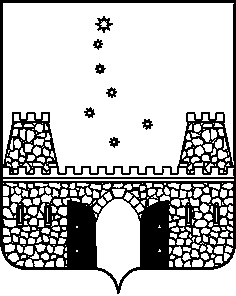 ПОСТАНОВЛЕНИЕАДМИНИСТРАЦИИ  МУНИЦИПАЛЬНОГО ОБРАЗОВАНИЯ СТАРОМИНСКИЙ РАЙОН от_____________                                                                                    №_________ст-ца СтароминскаяО внесении изменений в постановление администрации муниципального образования Староминский  район от 07 декабря 2011 года № 2170  «О порядке определения объёма и предоставления субсидий муниципального образования Староминский район социально ориентированным некоммерческим организациям, осуществляющим деятельность на территории муниципального образования Староминский район » 	В связи с необходимостью приведения нормативно-правового акта, регламентирующего взаимодействие органов местного самоуправления муниципального образования Староминский район с социально ориентированными некоммерческими организациями, осуществляющим деятельность на территории муниципального образования Староминский район, в соответствие с действующим законодательством,  руководствуясь статьёй  31 Устава муниципального образования Староминский район,                 п о с т а н о в л я ю:1.Внести изменения в строку 6 пункт 37 раздела 6  Положения «О порядке определения объёма и предоставления субсидий муниципального образования Староминский район социально ориентированным некоммерческим организациям, осуществляющим деятельность на территории муниципального образования Староминский район» - Информационная карта конкурса (утверждено постановлением администрации муниципального образования Староминский  район от 07 декабря 2011 год а№ 2170) : слова «Социально ориентированные некоммерческие организации, осуществляющие деятельность на территории муниципального образования Староминский район, созданные и зарегистрированные в установленном порядке в Староминском районе» заменить на слова «Социально ориентированные некоммерческие организации, зарегистрированные в установленном порядке в Краснодарском крае и осуществляющие свою деятельность  на территории муниципального образования Староминский район, в том числе имеющие местные отделения в муниципальном образовании Стармоински йрайон без статуса юридического лица».         2.Контроль за выполнением настоящего постановления возложить на   заместителя главы муниципального образования Староминский район                       А.П. Евтенко. 3.Постановление вступает в силу со дня его официального обнародования путем размещения на официальном сайте администрации муниципального образования Староминский район в сети «Интернет».Глава муниципального образования Староминский район           			                                             В.В. ГорбЛИСТ СОГЛАСОВАНИЯпроекта постановления администрации  муниципального образованияСтароминский район от____________________№__________              «О внесении изменений в постановление администрации муниципального образования Староминский  район от 07 декабря 2011 года № 2170 «О порядке определения объёма и предоставления субсидий муниципального образования Староминский район социально ориентированным некоммерческим организациям, осуществляющим деятельность на территории муниципального образования Староминский район»Проект внесён и подготовлен:Юридическим отделом управления делами администрации муниципального образования Староминский район          Заместитель начальника  отдела  	           О.В. Гавриш                                                                                                      Проект согласован:Заместитель главы муниципального образования  Староминский район				      		 А.П. ЕвтенкоНачальник финансового управления администрации муниципального образования Староминский район						В.И. ЛитовкаНачальник управления деламиадминистрации муниципального образования Староминский район					           Т.Г. ШадринаНачальник отдела по организационнымвопросам управления делами администрации муниципального образования Староминский район 					        Г.Ю. КлименкоНачальник отдела делопроизводствауправления деламиадминистрации муниципального образования Староминский район 					            С.А. Слынько